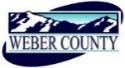 PUBLIC NOTICE is hereby given that the Board of Commissioners of Weber County, Utah will hold a regular commission meeting in the Commission Chambers of the Weber Center, 2380 Washington Boulevard, Ogden, Utah, commencing at 10:00 a.m. on Tuesday, the 4th day of September 2018.The agenda for the meeting consists of the following: A.	Welcome – Commissioner HarveyB. 	Invocation –  Moment of SilenceC.	Pledge of Allegiance –  Glenna RollinsD.	Thought of the Day – Commissioner EbertE. 	Public Comments (please limit comments to 3 minutes)	F.	Consent Items 1.	Request for approval of warrants #1533-1538 and #431527-431673 in the amount of $1,078,803.20.	2.	Request for approval of purchase orders in the amount of $9,185.83.3.	Request for approval of ACH payment to US Bank in the amount of $144,130.70 for purchasing card transactions made through the billing cycle ending August 27, 2018.4.	Request for approval of minutes for meetings held on August 28, 2018. 5.	Request for approval of new business licenses.G.          Action Items              1.	Request for approval of a contract by and between Weber County and Cost Control Associates, Inc. for cost analysis and reduction.	Presenter: Glenna Rollins              2.	Request for approval of an amendment to a Local Transportation Funding Agreement by and between Weber County and West Haven City to establish amended terms related to the West Haven 3300 South Project.	Presenter: Brooke Stewart             3.	Request for approval of resolution of an Interlocal Cooperation Agreement by and between Weber County and West Haven City to establish terms related to the 2550 South Project.	Presenter: Brooke Stewart4.	Request for approval of to Spend Impact Fees for the Wolf Creek Drive Pathway and Snowcrest to Valley Market Pathway.                                Presenter: Sean WilkinsonH.          Commissioner Comments	(Stall of Fame)I.            Adjourn							CERTIFICATE OF POSTINGThe undersigned duly appointed Administrative Assistant in the County Commission Office does hereby certify that the about Notice and Agenda were posted as required by law this 31st day of August 2018._____________________________________________							Shelly HalacyIn compliance with the Americans with Disabilities Act, persons needing auxiliary services for these meetings should call the Weber County Commission Office at 801-399-8406 at least 24 hours prior to the meeting. This meeting is streamed live. To see attached documents online click on highlighted words at: www.co.weber.ut.us/Agenda/index.php   